ОБЩИНА КАВАРНА и ПРОДУЦЕНТСКА КЪЩА „ПИРИНА”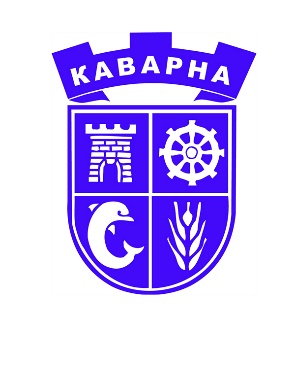 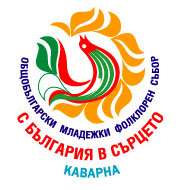 ОСЕМНАДЕСЕТИ ОБЩОБЪЛГАРСКИ МЛАДЕЖКИФОЛКЛОРЕН СЪБОР „С БЪЛГАРИЯ В СЪРЦЕТО" - КАВАРНА-2024КАВАРНА – 25 и 26 май 2024г.І. ИНФОРМАЦИЯ ЗА СЪБОРАЗа ОСЕМНАДЕСЕТА поредна година в съвременната история на България в град Каварна ще се проведе ОБЩОБЪЛГАРСКИ МЛАДЕЖКИ ФОЛКЛОРЕН СЪБОР „С БЪЛГАРИЯ В СЪРЦЕТО”, със значимо международно участие.ОРГАНИЗАТОРИ са Община Каварна и Продуцентска къща „Пирина”.ЦЕЛИТЕ на Събора са изява на най-добрите младежки постижения в областта на българския фолклор и неговите разнообразни проявления – песни, танци, инструментални изпълнения, занаяти, театрални форми и др.УЧАСТНИЦИ са както български детски и младежки колективи и индивидуални участници на възраст до 25 години, така и гости от цял свят, занимаващи се с български фолклор.МОТОТО на Събора е „Българският фолклор – най-атрактивната картичка на България”. Българският фолклор и скритите му послания са нашият най-достоен и неповторим ключ към Европа и света.МЕДИЙНИ ПАРТНЬОРИ са БНР, Радио Зорана, ТВ Евроком, Фен Фолк ТВ и всички останали, които ще отразяват провеждането на Събора.Предвижда се заснемане на тържествените концерти и създаване на  документално-музикални филми с всички участници.ІІ. РЕГЛАМЕНТ НА СЪБОРА1.	Място на събора – град Каварна2.	Време на провеждане – 25 и 26  май 2024г. (събота и неделя)3.	Програма на пребиваване:а) пристигане на участниците – след 8 часа на 25 май б) отпътуване – на 27 май4.	Участници в Събора:-	детски и младежки фолклорни ансамбли-	детски и младежки групи и хорове за народни песни-	детски и младежки групи за народна музика-	детски и младежки групи за автентичен фолклор-	индивидуални изпълнители – певци и инструменталисти-	младежи, занимаващи се с народни занаяти, изобразително и приложно изкуство на фолклорна тематика /с възможност за експониране на изложби и изложби-базари/-	народен театър за деца и младежи5.	Съборът няма конкурсен характер, но най-добрите изпълнения през деня ще бъдат включени във вечерните тържествени  концерти и в документално-музикалните филми.6.	Програма на участниците:а) концертни програми за участие в дневните надпявания и надигравания с продължителност както следва:-	за колективни участници – 15 минути-	за индивидуални участници – 8 минути-	за самостоятелни и колективни участия в изложби – без ограниченияб) за участие във фолклорните дефилета – програми с продължителност не повече от 3 минути.в) участие в РЕВЮ НА НАРОДНИ НОСИИ – не по-малко от един комплект – мъжка и женска носии. Допуска се участие и с единични носии.г) по време на Събора ще се избира МИС и МИСТЪР ФОЛКЛОР – 2024 г.д) ще се проведе надиграване „КРЪШНА РЪЧЕНИЦА”, като всеки състав предлага по двама участници.е) откриване на изложба с рисунки.ж) рецитал на спечелилите в конкурса за стихотворение и есе под надслов „С България в сърцето”.7.	Съборът ще има съпътствуващи изяви и в други населени места.8.	Всички участници /при заявено желание/ ще могат да осъществят и съпътствуващи културни мероприятия.9.	Всяка вечер се провеждат ТЪРЖЕСТВЕНИ КОНЦЕРТИ в две части:-	с участието на най-добре изявилите се деца и младежи;-	концерти на изтъкнати изпълнители и ансамбли, разнасящи славата на България по света.10.	Групите и индивидуалните участници трябва да потвърдят участието си до 3 май 2024 г. със заявки – Образец 1, 2, 3 и 4 по поща, факс или електронна поща.11.	Съставът на групите може да бъде както следва:а) фолклорни ансамбли – до 50 човека, включително не повече от 6 ръководители, придружители, музиканти и шофьориб) танцови състави и народни хорове – до 40 човека, включително не повече от 5 ръководители, придружители, музиканти и шофьори.12.	Участниците, които имат видео материали, както и качествени снимки и фотоси, да ги изпратят предварително за включването им във видеостените най-късно до 30 април 2024 г.13.	Организационният комитет осъществява пълен запис на изпълненията на всички участници, на базата на които изработва аудио и видео продукти, целящи популяризиране на художествените постижения на участниците в Събора.14.	Като СПЕЦИАЛНИ ГОСТИ на Събора ще бъдат поканени за среща с младежите изтъкнати поети, художници, артисти, певци, спортисти и други видни личности на България.15.	Пътните разходи и разходите по пребиваването са за сметка на участниците. Разходите за пребиваването и културната програма на чуждестранните гости са за сметка на организаторите.ІІІ. АДРЕСИ ЗА КОРЕСПОНДЕНЦИЯПродуцентска къща „Пирина” ЖК „Лагера”, ул. „Мъглен” 5, ап. 51612 Софиятел.: + 359 2 9524780, +359 88 8703313e-mail: pkpirina@abv.bgwww.pirina.bg Община Каварна Отдел „Духовни и социални дейности”ул. „Добротица” 279650 гр. Каварнател.: +359 570 85041e-mail: kultura@kavarna.bg www.kavarna.bg  Ние Ви очакваме на Осемнадесето международно издание на ОБЩОБЪЛГАРСКИ МЛАДЕЖКИ ФОЛКЛОРЕН СЪБОР „С БЪЛГАРИЯ В СЪРЦЕТО” – Каварна 2024 г., надявайки се, че ЗАЕДНО ще успеем да сътворим най-големия фолклорен празник на българската младост, поставяйки сериозно начало на обединяването на всички млади българи.Организационен комитет Община Каварна9650 гр. Каварна, ул. „Добротица“ 26тел.: +359 570 85041 e-mail: obshtina@kavarna.bgwww.kavarna.bgПродуцентска къща „Пирина”1612 гр. София, ЖК „Лагера“ул. „Мъглен „№ 5, ап.5тел.: + 359 2 9524780; + 359 88 8703313e-mail: pkpirina@abv.bg                                  www.pirina.bg